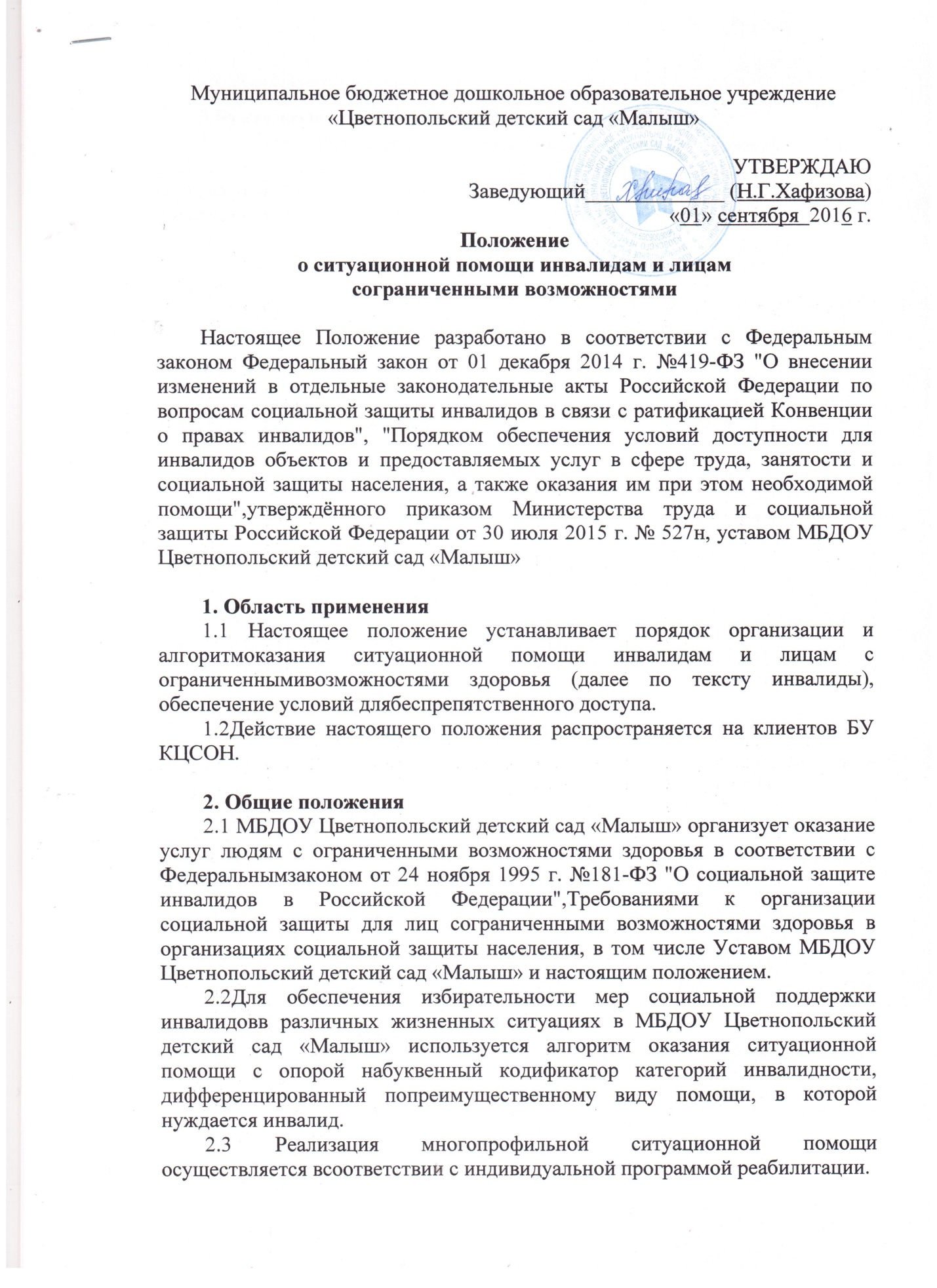 3 Буквенные коды и категории инвалидности3.1 Для реализации ситуационной помощи каждой группе инвалидовнормативно установлен код (буквенный), который позволяет систематизировать деятельность МБДОУ Цветнопольский детский сад «Малыш» по определению и предоставлению видов услуг инвалидам и видов помощи,предусмотренных законодательством Российской Федерации.3.2 Основные категорий инвалидов, нуждающихся в ситуационной помощи представлены в таблице 1.Таблица 1 – Основные категорий инвалидов, нуждающихся вситуационной помощи4 Обеспечение условий для беспрепятственного доступа4.1 В целях обеспечения условий для беспрепятственного доступа вздания и помещения, нуждающихся в ситуационной помощи в МБДОУ Цветнопольский детский сад «Малыш»:а) подготовлены парковочные места для автотранспорта лиц сограниченными возможностями;б) оборудована система сигнализации и оповещения лиц сограниченными возможностями, способствующая обеспечению безопасностиобучающихся в соответствии с СНиП 21-01"Пожарная безопасность зданий и сооружений" и ГОСТ 12.1.004"Система стандартов безопасности труда. Пожарная безопасность. Общие требования";в) здания и сооружения оборудованы элементами доступности(пандусы, поручни, широкие дверные проемы, кнопка вызова персонала идр.) в соответствии с требованиями к доступности среды для маломобильныхграждан СП 1.13130.2009, СП 59.13330.2012, СП 136.13330.2012, СП 138.13330.2012, СП 139.13330.2012, СП 140.13330.2012, СП 141.13330.2012, СП 144.13330.2012, СП 145.13330.2012, СП 146.13330.2012, СП 147.13330.2012, СП 148.13330.2012, СП 149.13330.2012,СП 150.13330.2012, ГОСТ Р 51261, ГОСТ Р56305 и т.д.;г) зоны оказания услуг и санитарно-гигиенических помещенийоборудованы элементами доступности в соответствии с требованиями ксанитарным комнатам для маломобильных групп населения;д) имеются в наличии технические средства реабилитации,позволяющие передвигаться вне и внутри здания (подъемная платформа снаклонным перемещением);4.2 Требования к обеспечению условий для беспрепятственногодоступа в здания и помещения инвалидов по категориям приведены в таблице2.Таблица 2 – Требования к обеспечению условий для беспрепятственногодоступа в здания и помещенияналичие приспособленной входнойгруппы здания для ЛОВЗ (пандусы идругие устройства и приспособления)5 Алгоритм оказания ситуационной помощи инвалидам5.1 Ситуационная помощь инвалиду с кодом «К»5.1.1Организационные мероприятия:а) на стоянке автотранспортных средств около МБДОУ Цветнопольский детский сад «Малыш» выделены места,для парковки специальных автотранспортных средств инвалидов, которые недолжны занимать иные транспортные средства;б) в МБДОУ Цветнопольский детский сад «Малыш» назначается сотрудник, способный помочь инвалиду наколяске войти и выйти из здания, помочь ему при передвижении внутриздания, поднять инвалида на коляске на нужный этаж;в) на здании МБДОУ Цветнопольский детский сад «Малыш» установлена кнопка вызова службы помощи;5.1.2 При нахождении инвалида с кодом «К» в МБДОУ Цветнопольский детский сад «Малыш» ему оказывается ситуационную помощь:а) при входе и выходе из здания;б) при перемещении внутри здания, при подъеме и спуске с лестницы;в) в гардеробе – помочь раздеться и одеться (при необходимости и внутрипомещения);г) в столовой и буфете – достать и поставить на стол необходимое блюдо;д) при посещении туалета, при необходимости и в случае вызова.5.1.3 Действия персонала при оказании ситуационной помощи всоответствии с кодами категорий инвалидности.5.1.3.1сотрудник МБДОУ Цветнопольский детский сад «Малыш»:служа) по монитору видеонаблюдения видит посетителя с ограничениемпередвижения (на коляске, костылях), выходит на улицу, открывает входныедвери;б) инвалиду на костылях предоставляет кресло-коляску при входе вздание, оказывает помощь при перемещении в кресло-коляску;в) оказывает помощь при входе в здание;г) уточняет, в какой помощи нуждается посетитель, цель посещения;д) сообщает сотрудникам о необходимости оказания помощи для посещения МБДОУ Цветнопольский детский сад «Малыш» посетителя с ограничением передвижения;е) оказывает помощь при выходе из МБДОУ Цветнопольский детский сад «Малыш».5.1.3.2сотрудник оказывающий помощь:а) оказывает помощь при одевании и раздевании;б) в случае необходимости оказывает помощь при передвижении внутриздания, сопровождает по кабинетам, сопровождает до гардероба;в) при необходимости оказывает помощь при посещении туалета;г) при посещении физкультурно-оздоровительных сооружений оказывает помощь при переодевании и принятии гигиенических процедур (понеобходимости).Правила поведения при общении с людьми, испытывающими трудностипри передвижении, приведены в приложении А.5.2 Ситуационная помощь инвалиду с кодом «С»5.2.1 При нахождении инвалида с кодом «С» в МБДОУ Цветнопольский детский сад «Малыш» ему оказывается ситуационную помощь:а) при входе и выходе из здания;б) при перемещении внутри здания;в) при подъеме и спуске с лестницы;г) в гардеробе - при раздевании и одевании;д) в столовой и буфете - достает и ставит на стол необходимое блюдо;е) при необходимости оказывается помощь в туалете.5.2.2Действия персонала при оказании ситуационной помощи всоответствии с кодами категорий инвалидности.5.2.3.1сотрудник службы охраны:а) по монитору системы видеонаблюдения видит посетителя сограничением передвижения;б) встречает слепого инвалида на улице (на входе в здание);в) открывает входные двери;г) помогает войти в здание;д) берет посетителя под локоть и сопровождает до сотрудника который будет оказывать помощь в МБДОУ Цветнопольский детский сад «Малыш»;е) оказывает помощь при выходе из здания;ж) при наличии у инвалида собаки-поводыря - оказывает помощь припрогулке собаки.5.2.3.2 сотрудник оказывающий помощь:а) помогает при одевании и раздевании;б) сопровождает до нужного кабинета, придерживая его под локоть;в) оказывают помощь при ориентации в помещении.Правила поведения при общении с людьми, имеющими плохое зрение,приведены в приложении А.5.3 Ситуационная помощь инвалиду с кодом «О»5.3.1Организационные мероприятия МБДОУ Цветнопольский детский сад «Малыш»:а) для облегчения входа и выхода сотрудник оказывающий помощьоткрывает и закрывает дверь;б) в столовой имеется специальная столовая посуда (тарелки с высокимибортиками);в) специальные туалетные комнаты оснащены ножным илиавтоматическим спуском воды, сенсорной сушилкой для рук.5.3.2 При нахождении инвалида с кодом «О» в помещениях ему оказывается ситуационнуюпомощь при всех действиях при передвижении или выполняемых руками:а) при входе и выходе из здания, открывании и закрывании дверей;б) в гардеробе - при раздевании и одевании, в раздевалке спортивногозала – помочь переодеться в спортивную форму;в) при оплате услуг необходимо помочьинвалиду, а также помочь оформить необходимуюдокументацию.5.3.3Действия персонала при оказании ситуационной помощи всоответствии с кодами категорий инвалидности.5.3.3.1 сотрудник службы охраны:а) по монитору системы видеонаблюдения видит посетителя сограничением в самообслуживании;б) встречает инвалида на улице (на входе в здание);в) открывает входные двери;г) помогает войти в здание;д) приглашает сотрудника для оказания помощи;е) оказывает помощь при выходе из здания.5.3.3.2сотрудник оказывающий помощь:а) помогает при одевании и раздевании;б) сопровождает до нужного кабинета.5.4Ситуационная помощь инвалиду с кодом «Г»5.4.1 Инвалид глухой, при формальном общении нуждается в услугах сурдопереводчика. Ситуационная помощь инвалиду оказывается во всехпомещениях, где отсутствует письменная информация об услугах, предоставляемых МБДОУ Цветнопольский детский сад «Малыш».5.4.2 При плановом посещении МБДОУ Цветнопольский детский сад «Малыш» инвалиду с кодом «Г»необходимо заранее обращается за сурдопереводчиком или сопровождающим лицом.5.4.3 Во время пребывания инвалида в МБДОУ Цветнопольский детский сад «Малыш» сурдопереводчик сопровождает инвалида по территории, знакомит с письменной информацией опроводимых мероприятиях, участвует в проведении реабилитационныхмероприятий, оказывая услуги по сурдопереводу.5.4.5 При отсутствии сурдопереводчика сотрудник МБДОУ Цветнопольский детский сад «Малыш» оказывающий помощь знакомит инвалида с письменной информацией опорядке оказания социальных услуг и другой запрашиваемой инвалидоминформации.6 Ответственность6.1 МБДОУ Цветнопольский детский сад «Малыш»  несет ответственность перед инвалидом заубытки и моральный вред, причиненные ему вследствие неоказания илиненадлежащего оказания ему реабилитационной услуги, нарушения его прав изаконных интересов, в том числе разглашения его персональных данных использования сотрудниками МБДОУ Цветнопольский детский сад «Малыш» своего служебного положения в целяхнесоответствующих интересам инвалида.6.2 Для обеспечения инвалидам доступа наравне с другими к МБДОУ Цветнопольский детский сад «Малыш» сотрудникам необходимо оказывать ситуационную помощьв зависимости от вида и выраженности имеющегося у инвалида нарушенияздоровья с учетом буквенного кода и той ситуации, в которой находитсяинвалид.6.3 При оказании ситуационной помощи работники МБДОУ Цветнопольский детский сад «Малыш» обязаны соблюдать и защищать права и интересы инвалидов и обеспечивать конфиденциальность персональных данных и сведений о содержанииоказываемых им услуг.Приложение АПравила поведения при общении с инвалидами- Если вы предлагаете помощь, ждите, пока ее примут, а затемспрашивайте, что и как делать.- Когда вас знакомят с инвалидом, вполне естественно пожать ему руку:даже те, кому трудно двигать рукой или кто пользуется протезом, вполне могутпожать руку (правую или левую), что вполне допустимо.Общение с людьми, испытывающими трудности при передвижении- Помните, что инвалидная коляска - неприкосновенное пространствочеловека. Не облокачивайтесь на нее, не толкайте, не кладите на нее ноги безразрешения. Начать катить коляску без согласия инвалида - то же самое, чтосхватить и понести человека без его разрешения.- Всегда спрашивайте, нужна ли помощь, прежде чем оказать ее.Предлагайте помощь, если нужно открыть тяжелую дверь или пройти по коврус длинным ворсом.- Если ваше предложение о помощи принято, спросите, что нужноделать, и четко следуйте инструкциям.- Если вам разрешили передвигать коляску, сначала катите ее медленно.Коляска быстро набирает скорость, и неожиданный толчок может привести кпотере равновесия.- Всегда лично убеждайтесь в доступности мест, где запланированымероприятия. Заранее поинтересуйтесь, какие могут возникнуть проблемы илибарьеры и как их можно устранить.- Не надо хлопать человека, находящегося в инвалидной коляске, поспине или по плечу.- Если возможно, расположитесь так, чтобы ваши лица были на одномуровне. Избегайте положения, при котором вашему собеседнику нужнозапрокидывать голову.- Если существуют архитектурные барьеры, предупредите о них, чтобычеловек имел возможность принимать решения заранее.- Помните, что, как правило, у людей, имеющих трудности припередвижении, нет проблем со зрением, слухом и пониманием.- Не думайте, что необходимость пользоваться инвалидной коляской – это трагедия. Это способ свободного (если нет архитектурных барьеров)передвижения. Есть люди, пользующиеся инвалидной коляской, которые неутратили способности ходить и могут передвигаться с помощью костылей,трости и т.п. Коляски они используют для того, чтобы экономить силы ибыстрее передвигаться.Общение с людьми с плохим зрением и незрячими- Нарушение зрения имеет много степеней. Полностью слепых людейвсего около 10%, остальные имеют остаточное зрение, могут различать свет итень, иногда цвет и очертания предмета. У одних слабое периферическоезрение, у других - слабое прямое при хорошем периферическом. Все это надовыяснить и учитывать при общении.- Предлагая свою помощь, направляйте человека, не стискивайте егоруку, идите так, как вы обычно ходите. Не нужно хватать слепого человека итащить его за собой.- Опишите кратко, где вы находитесь. Предупреждайте о препятствиях:ступенях, лужах, ямах, низких притолоках, трубах и т.п.- Используйте, если это уместно, фразы, характеризующие звук, запах,расстояние. Делитесь увиденным.- Обращайтесь с собаками-поводырями не так, как с обычнымидомашними животными. Не командуйте, не трогайте и не играйте с собакой-поводырем.- Если вы собираетесь читать незрячему человеку, сначала предупредитеоб этом. Говорите нормальным голосом. Не пропускайте информацию, есливас об этом не попросят.- Если это важное письмо или документ, не нужно для убедительностидавать его потрогать. При этом не заменяйте чтение пересказом. Когданезрячий человек должен подписать документ, прочитайте его обязательно.Инвалидность не освобождает слепого человека от ответственности,обусловленной документом.- Всегда обращайтесь непосредственно к человеку, даже если он вас невидит, а не к его зрячему компаньону.- Всегда называйте себя и представляйте других собеседников, а такжеостальных присутствующих. Если вы хотите пожать руку, скажите об этом.- Когда вы предлагаете незрячему человеку сесть, не усаживайте его, анаправьте руку на спинку стула или подлокотник. Не водите по поверхностиего руку, а дайте ему возможность свободно потрогать предмет. Если васпопросили помочь взять какой-то предмет, не следует тянуть кисть слепого кпредмету и брать его рукой этот предмет.- Когда вы общаетесь с группой незрячих людей, не забывайте каждыйраз называть того, к кому вы обращаетесь.- Не заставляйте вашего собеседника вещать в пустоту: если выперемещаетесь, предупредите его.- Вполне нормально употреблять слово "смотреть". Для незрячегочеловека это означает "видеть руками", осязать.- Избегайте расплывчатых определений и инструкций, которые обычносопровождаются жестами, выражений вроде "Стакан находится где-то там настоле". Старайтесь быть точными: "Стакан посередине стола".- Если вы заметили, что незрячий человек сбился с маршрута, неуправляйте его движением на расстоянии, подойдите и помогите выбраться нанужный путь.- При спуске или подъеме по ступенькам ведите незрячегоперпендикулярно к ним. Передвигаясь, не делайте рывков, резких движений.При сопровождении незрячего человека не закладывайте руки назад – этонеудобно.Общение с людьми, испытывающими затруднения в речи- Не игнорируйте людей, которым трудно говорить, потому что понятьих - в ваших интересах.- Не перебивайте и не поправляйте человека, который испытываеттрудности в речи. Начинайте говорить только тогда, когда убедитесь, что онуже закончил свою мысль.- Не пытайтесь ускорить разговор. Будьте готовы к тому, что разговор счеловеком с затрудненной речью займет у вас больше времени. Если выспешите, лучше, извинившись, договориться об общении в другое время.- Смотрите в лицо собеседнику, поддерживайте визуальный контакт.Отдайте этой беседе все ваше внимание.- Не думайте, что затруднения в речи - показатель низкого уровняинтеллекта человека.- Старайтесь задавать вопросы, которые требуют коротких ответов иликивка.- Не притворяйтесь, если вы не поняли, что вам сказали. Не стесняйтесьпереспросить. Если вам снова не удалось понять, попросите произнести слово вболее медленном темпе, возможно, по буквам.- Не забывайте, что человеку с нарушенной речью тоже нужновысказаться. Не перебивайте его и не подавляйте. Не торопите говорящего.- Если у вас возникают проблемы в общении, спросите, не хочет ли вашсобеседник использовать другой способ - написать, напечатать.- Когда вы разговариваете с человеком, испытывающим трудности вобщении, слушайте его внимательно. Будьте терпеливы, ждите, когда человексам закончит фразу. Не поправляйте его и не договаривайте за него. Никогда непритворяйтесь, что вы понимаете, если на самом деле это не так. Повторите,что вы поняли, это поможет человеку ответить вам, а вам - понять его.Рекомендации по использованию слов и понятий при общении с инвалидамиПРИМЕЧАНИЕ: «Слепой», «глухой», «с нарушением слуха», «с нарушением в развитии», «с психическим расстройством» – такие словосочетания привычны для людей с инвалидностью, но в остальном обществе они способствуют формированию взгляда на человека с инвалидностью, как на человека с медицинскими проблемами.№ n/nКодПреимущественный вид помощиСитуационная помощь1К – инвалид передвигается в коляскеНуждается в частичном постороннем уходе и помощи, в т.ч. вне дома, в связи с выраженным ограничением способности к мобильностиНуждается в помощи посторонних лиц (персонала) при передвижении вне дома.2С – инвалид слепой и слабовидящий ограничен в ориентацииНуждается в частичном постороннем уходе и помощи и сопровождении, в т.ч. вне дома, в связи со значительно выраженным и выраженным ограничением способности к ориентации (слепые и слабовидящие).Инвалид по зрению (слепой). Нуждается в помощи (сопровождение) посторонних лиц (персонала) вне дома.3О – с поражением опорно-двигательного аппаратаНуждается в частичном постороннем уходе и помощи, в т.ч. вне дома, в связи с выраженным ограничением способности к самообслуживанию и бытовой жизни.Нуждается в помощи посторонних лиц (персонала) в самообслуживании и при передвижениях вне дома.4Г – инвалид глухонемой или глухойНуждается в специализированной помощи (сурдопереводчика) при формальных взаимоотношениях (преимущественно вне дома) в связи со значительно выраженным и выраженным ограничением способности к общению и межличностному взаимодействию (глухонемые, глухие).При формальных взаимоотношениях вне дома нуждается в услугах сурдопереводчика5У - инвалид ограничен в общении и контроле за своим поведением Составляют инвалиды с выраженными (тяжелые проблемы) нарушениями умственных функций.При посещении учреждения здравоохранения инвалидам с кодом «Н» ситуационная помощь оказывается сопровождающим их лицам сотрудником учреждения при возникающих затруднениях:-сопровождение и помощь в ориентации (вход/выход);-ознакомление с расположенной в учреждении информацией;-помощь в заполнении документов (уточнить информацию);-ознакомление с расположенной в учреждении информациейФункциональная зонаОбеспечение условий для беспрепятственного доступаНаличие приспособленной входной группы здания для ЛОВЗ (пандусы и другие устройства и приспособления)- имеетсяотдельный вход с оборудованнымлифтом, звонком к дежурномусотруднику службы охраны;- во 2 корпусе имеетсяотдельный вход с минимальнымперепадом высот, оборудованныйпандусом и звонком к дежурномусотруднику службы охраны.Наличие возможностей перемещения ЛОВЗ внутри здания (приспособлениекоридоров, лестниц и т.д.)- в главном корпусе имеетсяподъемная платформа с наклоннымперемещением, позволяющееподниматься от цокольного до 3этажа;- на первом этаже 2 корпуса,имеется пандус на 4 ступени отуровня входа, где расположены кабинеты;Наличие специально оборудованныхсанитарно-гигиенических помещенийдля ЛОВЗ (перила, поручни,специализированное сантехническоеоборудование и т.д.)- на 1 этаже находитсясанитарно-гигиеническая комната,специально оборудованная длямаломобильных групп населения,оснащенная специализированнымсанитарно-техническимоборудованием.Оснащение зданий и сооруженийсистемами противопожарнойсигнализации и оповещения сдублирующими световымиустройствами, информационнымитабло с тактильной (пространственно-рельефной) информацией и др.- все кабинеты оснащены противопожарной звуковойсигнализацией с дублирующимисветовыми устройствами;- пути эвакуации обозначены на стенах и полу светонакопительными лентами и знаками.ИСПОЛЬЗУЙТЕслова и понятия, не создающие стереотипы:ИЗБЕГАЙТЕслов и понятий, создающих стереотипы: Человек с инвалидностьюЧеловек с ограниченными возможностями,больной,искалеченный, покалеченный,неполноценный, калека,с дефектом здоровья, с недостатком здоровья при сравнении людей с инвалидностью и без инвалидности:  при сравнении людей с инвалидностью и без инвалидности: Не инвалид, человек без инвалидностиНормальный / здоровыйЧеловек, использующий инвалидную коляску; человек на коляске;человек с парализованными ногамиПрикованный к инвалидной коляске,паралитик,парализованный«Колясочник» – приемлемо в среде общения людей с инвалидностью «Колясочник» – приемлемо в среде общения людей с инвалидностью Врожденная инвалидность,инвалид с детстваВрожденный дефект / увечье / несчастьеИмеет ДЦП(детский церебральный паралич),человек (ребенок, дети) с ДЦПСтрадает ДЦП,болеет ДЦП,«дэцэпэшник»Человек, перенесший полиомиелит /имеет инвалидность в результате…;человек, который перенес болезнь /стал инвалидом в результате...Страдает от полиомиелита /от последствий полиомиелита,жертва болезниЧеловек с особенностями развития /с особенностями в развитии,человек с ментальной инвалидностью,с особенностями ментального развитияОтсталый, умственно неполноценный,с задержкой / отставанием в развитии,с интеллектуальной недостаточностью,с умственной отсталостью, имбецил, дебилРебенок с особенностями развитияСлабоумный, «тормоз»,с задержкой / отставанием в развитииДети с инвалидностьюДети-инвалидыДети с особыми образовательными потребностямиШкольники-инвалидыЧеловек с синдромом Дауна,ребенок (дети) с синдромом ДаунаС болезнью Дауна,«даун», «монголоид»,«даунята» (о детях с синдромом Дауна)Человек с эпилепсиейЭпилептик, припадочный,страдающий эпилептическими припадкамиЧеловек с особенностями психического развития,человек с особенностями душевного или эмоционального развитияПсих, сумасшедший,люди с психиатрическими проблемами,душевнобольные люди,люди с душевным или эмоциональным расстройствомНезрячий,слабовидящий человек,с инвалидностью по зрениюСлепой,совершенно слепойНеслышащий / глухойслабослышащий человек,с инвалидностью по слуху,пользующийся жестовой речьюГлухой как пень,человек с нарушением слуха,человек (ребенок) с остатками слуха,глухонемой